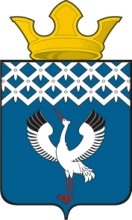 Российская ФедерацияСвердловская область Глава муниципального образования Байкаловского сельского поселенияРАСПОРЯЖЕНИЕот 28.08.2019  №  140/од-рс. БайкаловоО проведении торжественных мероприятий, посвященных Дню знаний,                 на территории  муниципального образования Байкаловского сельского поселения - 02 сентября 2019 года        В соответствии с Постановлением Правительства Свердловской области  от 30.05.2003  № 333-ПП «О мерах по  обеспечению общественного порядка и безопасности при проведении на территории Свердловской области  мероприятий с массовым пребыванием людей»,  пунктом 3 статьи 16 Федерального закона от 22.11.1995  № 171-ФЗ «О государственном регулировании производства и оборота этилового спирта, алкогольной и спиртосодержащей продукции», законом Свердловской области от 27.05.2015  № 36-ОЗ «О регулировании отдельных отношений в сфере розничной продажи алкогольной продукции и ограничения ее потребления на территории Свердловской области», в целях обеспечения охраны  порядка и безопасности граждан в период проведения торжественных мероприятий, посвященных Дню знаний:1. Согласовать с Управлением образования МО «Байкаловский муниципальный район» график проведения  торжественных мероприятий, посвященных Дню знаний, в общеобразовательных школах на территории муниципального образования   Байкаловского сельского поселения -02 сентября 2019г.: 2. Рекомендовать ММО МВД России «Байкаловский»  осуществить комплекс мер по обеспечению охраны общественного порядка и безопасности граждан при проведении  торжественных мероприятий, посвященных Дню знаний  - 2 сентября 2019 г. 3.Определить места стоянки автомобильного транспорта на территории муниципального образования на время проведения торжественных мероприятий, посвященных Дню знаний  - 02 сентября 2019 г.:с. Байкалово - ул. Кузнецова от дома №32 до №36 (сберкасса), стоянки для автотранспорта по ул. Мальгина; д. Пелевина - площадка  у магазина «Хозяйственные товары» и  у администрации Пелевинской территории;с. Ляпуново- по ул.Технической от дома №14 до пересечения с ул.Жукова.4. Рекомендовать руководителям торговых организаций всех форм  собственности, расположенных на территории проведения массовых мероприятий, запретить продажу алкогольной продукции с содержанием  этилового спирта более чем 16,5 процента  готовой продукции, а также пива и пивных напитков, сидра, пуаре, медовухи: 02 сентября 2019 г.: в с. Байкалово - с 8.00 до 12.00 час.;  в д. Пелевина и с. Ляпуново - с 08.00 до 13.00 час.5. Рекомендовать руководителям торговых организаций всех форм  собственности запретить продажу алкогольной продукции в стеклянной таре на период торжественных мероприятий, посвященных Дню знаний  - 02 сентября 2019 г.  6. Настоящее Распоряжение подлежит размещению на официальном сайте администрации  муниципального образования Байкаловского сельского поселения www.bsposelenie.ru;7. Контроль исполнения настоящего Распоряжения оставляю за собой.Глава муниципального образования         Байкаловского сельского поселения                                                    Д.В.Лыжин Время проведенияОбщеобразовательная школа, адресОтветственные за  мероприятие, номер телефона9.00Байкаловская СОШ с. Байкалово                                     ул. Мальгина,70Папулова Светлана Александровна, директор школы, т. 2-04-6210.00 Пелевинская СОШ д. Пелевина                              ул. Новая,2бЗахарова Алена  Сергеевна,                     директор школы  т.3-26-4410.00 Ляпуновская СОШ                                с. Ляпуново                                       ул. Техническая,1бТюленева Наталья Леонидовна,директор школы  т.3-52-03